Exponential Functions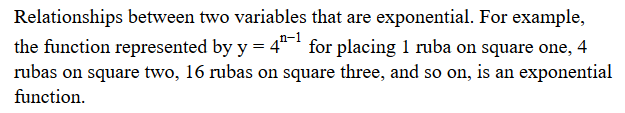 Exponential Growth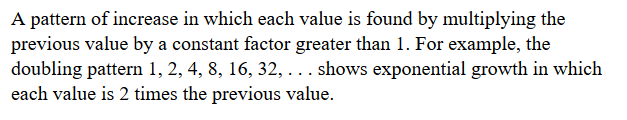 Growth Factor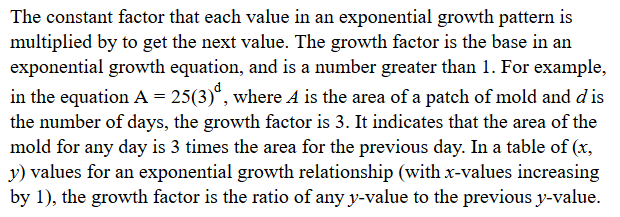 